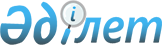 О внесении изменения в распоряжение Премьер-Министра Республики Казахстан от 30 января 2021 года № 12-р "О мерах по реализации Закона Республики Казахстан от 2 января 2021 года "О внесении изменений и дополнений в некоторые законодательные акты Республики Казахстан по вопросам восстановления экономического роста"Распоряжение Премьер-Министра Республики Казахстан от 18 мая 2021 года № 91-р
      Внести в распоряжение Премьер-Министра Республики Казахстан от 30 января 2021 года № 12-р "О мерах по реализации Закона Республики Казахстан от 2 января 2021 года "О внесении изменений и дополнений в некоторые законодательные акты Республики Казахстан по вопросам восстановления экономического роста" следующее изменение:
      в перечне правовых актов, принятие которых необходимо в целях реализации Закона Республики Казахстан от 2 января 2021 года "О внесении изменений и дополнений в некоторые законодательные акты Республики Казахстан по вопросам восстановления экономического роста", утвержденном указанным распоряжением:
      строку, порядковый номер 15, исключить.
					© 2012. РГП на ПХВ «Институт законодательства и правовой информации Республики Казахстан» Министерства юстиции Республики Казахстан
				
      Премьер-Министр 

А. Мамин
